1e	Model Corporate Planning TimetableThis is an example of the timetable which should be developed and agreed for the whole corporate planning process. The plan details will vary in terms of actions, sequence and deadlines, but should be agreed with the state decision making body before the main corporate planning process begins. Corporate Planning Example Activity Planmonth 1month 2month 3month 4month 5 month 6Stage 1 PreparationAssemble documents: MTSS, mandates, laws, organograms, etc. week 1&2Identify and mobilise internal technical teamCommunication strategy and planAgree and establish corporate planning Steering Group; TOREstablish MDA Core Group and TOR to lead the corporate planningFormally agree plan and timetable Sensitisation – senior staffSensitisation and communication – staff etc.Apply readiness for change checklist Stage 1 Interim report – plan, deliverables, deadlines, responsibilities√Stage 2: Mandates, Vision, Mission, ObjectivesEstablish vision, mission and value statements; use existing sourcesweek 3&4 Agree and communicate vision, mission and value statements Establish long and medium term objectives Directorate and unit long term objectives and KPIs agreed and documentedStage 2 Interim report – mandates, vision, mission and MTOs√Stage 3: Functions, structures and processesEstablish technical and expert teamReview functions and clarify core services Align structure to functionsRevise organogramsMap processes related to functionsReview processes: improve those needed; identify redundant and missing Present and agree revised processesCommunication and implementation planStage 3 Interim report – MDA functions, structure and processes√Stage 4: Establishment and Workforce PlanningIdentify technical team Review current establishment plan, posts and staff detailsCreate new establishment planEstablishment plan submitted Develop workforce plan (use toolkit methodology)Workforce capability forecast related to vision and objectivesQuantify workforce flows in/out and through MDA Conduct personnel auditComparative analysis – staff information with establishment plan jobsIdentify gaps and succession prioritiesDraft job, and job family, descriptionsDraft and submit plan to reposition redundant staff/skillsSubmit workforce plan Identify capability gapRevise staff training and development planEstablishment and workforce plans and implementation planStage 4 Interim report – establishment and workforce plan √Stage 5: Implementation Plan and HandoverCorporate planning process recommendations compiledTransition planImplementation planCommunication strategy and planProgress reviews planGovernance and/or decision group formal sign off Final report – recommendations, implementation plan, lessons learned√Lessons Learned and Implemented (KM)Lessons learned and transfer to other MDAs/statesCorporate planning guidance and process updatedLessons for work streams and SLPsDeveloping Service Charter (can be done in parallel if required)Establish technical team Service charter policy and guidance adopted Service charter policy roles and function adopted/adapted Service charter drafted/reviewed and agreed Service delivery unit set up and staff trainedService charter disseminated to staff and stakeholdersService improvement plan in place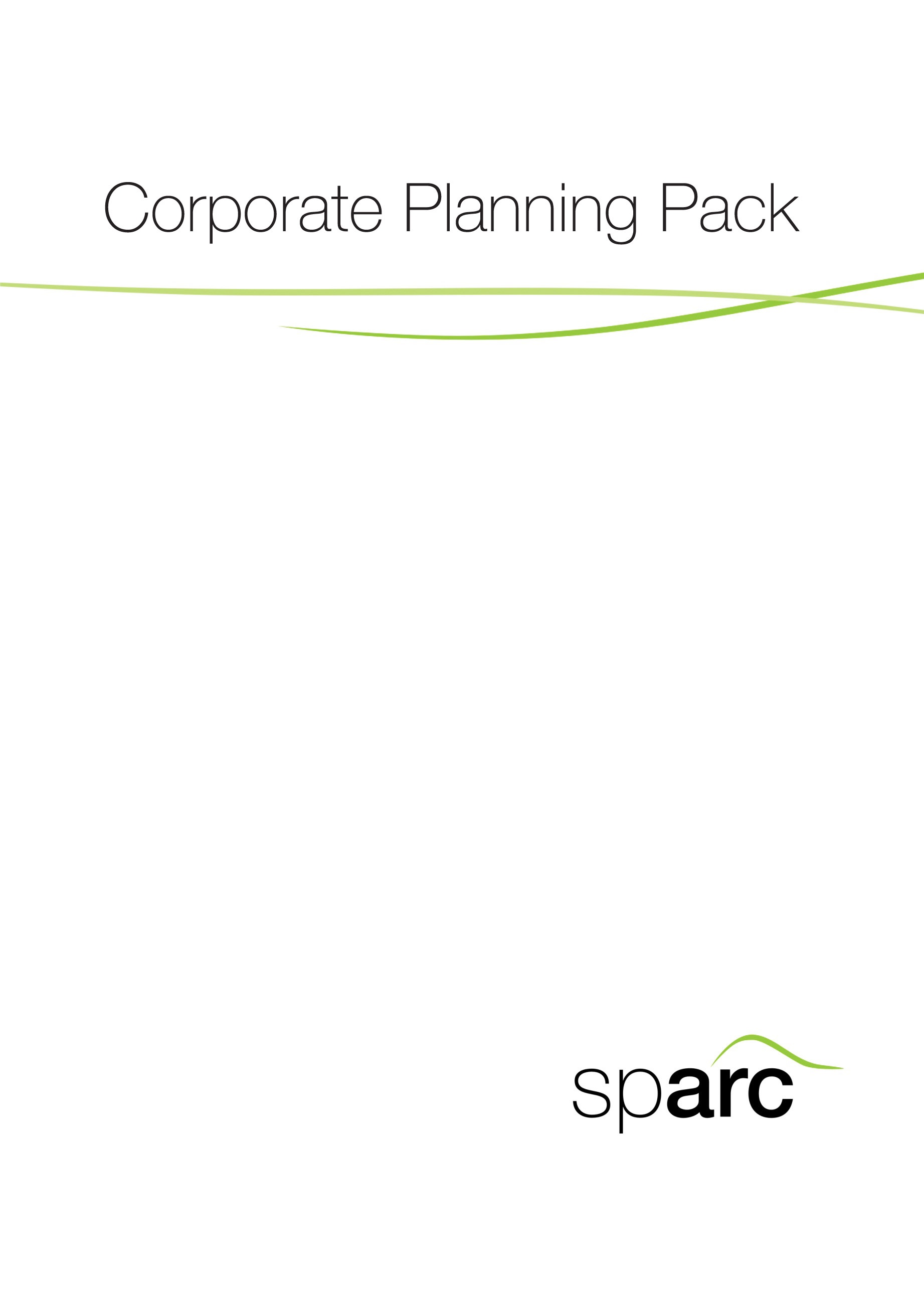 